   5ª SEMANA SOCIAL BRASILEIRA - ESTADO PARA QUE E PARA QUEM?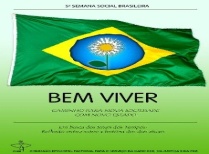 INSTRUMENTO DE REGISTRO E SISTEMATIZAÇÃOCONTRIBUIÇÃO AO PROCESSO NACIONAL 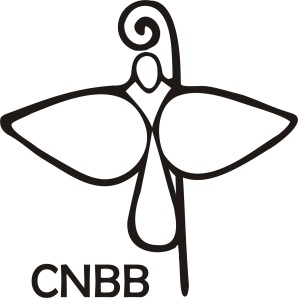 Envie esse instrumento de registro e sistematização para ssbcomunicacao@cnbb.org.brwww.semanasocialbrasileira.org.brSES, Quadra 801, conjunto “B”, Asa Sul                                     CEP: 70401-900 – Brasília, DF.Tel.: (61) 2103-8323.DADOS GERAISDADOS GERAISDADOS GERAISDADOS GERAISDADOS GERAISDADOS GERAISDADOS GERAISNome da atividadeDataEndereçoCidadeEstadoNível da atividade(    ) Local (cidade / diocese /paróquia / escola / universidade / (    ) Estadual(    ) Regional(    ) Local (cidade / diocese /paróquia / escola / universidade / (    ) Estadual(    ) Regional(    ) Local (cidade / diocese /paróquia / escola / universidade / (    ) Estadual(    ) Regional(    ) Local (cidade / diocese /paróquia / escola / universidade / (    ) Estadual(    ) Regional(    ) Local (cidade / diocese /paróquia / escola / universidade / (    ) Estadual(    ) Regional(    ) Local (cidade / diocese /paróquia / escola / universidade / (    ) Estadual(    ) RegionalInstituição/Pastoral que promove a atividadeInstituição/Pastoral que promove a atividadeAssessoriaAssessoriaCoordenaçãoCoordenaçãoParceriasParceriasApoio financeiroApoio financeiroDADOS SOBRE O PÚBLICODADOS SOBRE O PÚBLICODADOS SOBRE O PÚBLICODADOS SOBRE O PÚBLICODADOS SOBRE O PÚBLICODADOS SOBRE O PÚBLICODADOS SOBRE O PÚBLICONúmero de participantesNúmero de participantesHomensMulheresJovensDADOS SOBRE A ATIVIDADEDADOS SOBRE A ATIVIDADEDADOS SOBRE A ATIVIDADEDADOS SOBRE A ATIVIDADEDADOS SOBRE A ATIVIDADEDADOS SOBRE A ATIVIDADEDADOS SOBRE A ATIVIDADEDADOS SOBRE A ATIVIDADEDADOS SOBRE A ATIVIDADEDADOS SOBRE A ATIVIDADETemas discutidos Temas discutidos Síntese dos temas discutidosSíntese dos temas discutidosSíntese dos temas discutidosSíntese dos temas discutidosResgate da história - Memória das conquistas: fatos, processos e lutas. - Celebrações significativasResgate da história - Memória das conquistas: fatos, processos e lutas. - Celebrações significativasResgate da história - Memória das conquistas: fatos, processos e lutas. - Celebrações significativasResgate da história - Memória das conquistas: fatos, processos e lutas. - Celebrações significativasResgate da história - Memória das conquistas: fatos, processos e lutas. - Celebrações significativasResgate da história - Memória das conquistas: fatos, processos e lutas. - Celebrações significativasResgate da história - Memória das conquistas: fatos, processos e lutas. - Celebrações significativasDesdobramentos e compromissos assumidos a partir das atividades realizadas  (Ex. em relação ao Controle social, modelo de desenvolvimento, poder local, Executivo, Legislativo, Judiciário, Conselhos de Direito, etc)Desdobramentos e compromissos assumidos a partir das atividades realizadas  (Ex. em relação ao Controle social, modelo de desenvolvimento, poder local, Executivo, Legislativo, Judiciário, Conselhos de Direito, etc)Desdobramentos e compromissos assumidos a partir das atividades realizadas  (Ex. em relação ao Controle social, modelo de desenvolvimento, poder local, Executivo, Legislativo, Judiciário, Conselhos de Direito, etc)Desdobramentos e compromissos assumidos a partir das atividades realizadas  (Ex. em relação ao Controle social, modelo de desenvolvimento, poder local, Executivo, Legislativo, Judiciário, Conselhos de Direito, etc)Desdobramentos e compromissos assumidos a partir das atividades realizadas  (Ex. em relação ao Controle social, modelo de desenvolvimento, poder local, Executivo, Legislativo, Judiciário, Conselhos de Direito, etc)Desdobramentos e compromissos assumidos a partir das atividades realizadas  (Ex. em relação ao Controle social, modelo de desenvolvimento, poder local, Executivo, Legislativo, Judiciário, Conselhos de Direito, etc)Desdobramentos e compromissos assumidos a partir das atividades realizadas  (Ex. em relação ao Controle social, modelo de desenvolvimento, poder local, Executivo, Legislativo, Judiciário, Conselhos de Direito, etc)Desdobramentos e compromissos assumidos a partir das atividades realizadas  (Ex. em relação ao Controle social, modelo de desenvolvimento, poder local, Executivo, Legislativo, Judiciário, Conselhos de Direito, etc)Desdobramentos e compromissos assumidos a partir das atividades realizadas  (Ex. em relação ao Controle social, modelo de desenvolvimento, poder local, Executivo, Legislativo, Judiciário, Conselhos de Direito, etc)Desdobramentos e compromissos assumidos a partir das atividades realizadas  (Ex. em relação ao Controle social, modelo de desenvolvimento, poder local, Executivo, Legislativo, Judiciário, Conselhos de Direito, etc)Desdobramentos e compromissos assumidos a partir das atividades realizadas  (Ex. em relação ao Controle social, modelo de desenvolvimento, poder local, Executivo, Legislativo, Judiciário, Conselhos de Direito, etc)Sugestões para o processo nacional da 5ª SSB.Sugestões para o processo nacional da 5ª SSB.Sugestões para o processo nacional da 5ª SSB.Sugestões para o processo nacional da 5ª SSB.Sugestões para o processo nacional da 5ª SSB.Sugestões para o processo nacional da 5ª SSB.Sugestões para o processo nacional da 5ª SSB.Sugestões para o processo nacional da 5ª SSB.Sugestões para o processo nacional da 5ª SSB.Responsável pelo RegistroResponsável pelo RegistroResponsável pelo RegistroNomeNomeNomeEndereço completoEndereço completoEndereço completoFone(      )(      )(      )(      )(      )(      )(      )(      )E-mailData            /             /                     /             /         